教师资格每日一练（7月13日）1、依据皮亚杰的认知发展理论，儿童思维具有可逆性、补偿性和灵活性时，他处于( )。   [单选题]正确率：36.84%2、桑代克认为，学习的过程是一种渐进的、盲目的、( )的过程。   [单选题]正确率：57.89%3、孔子说“学而不思则罔，思而不学则殆”，表明孔子很强调( )。   [单选题]正确率：84.21%4、根据教育适应自然的原则和要素教育理论，研究了小学各科教学法，被称为“教育史上小学各科教学法的奠基人”的是( )。   [单选题]正确率：52.63%5、“稳重，但灵活性不足;踏实，但有些死板;沉着冷静，但缺乏生气。”描述的是哪一种气质?( )   [单选题]正确率：42.11%选项小计比例A.感知运算阶段842.11%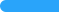 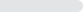 B.具体运算阶段421.05%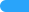 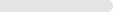 C.形式运算阶段 (答案)736.84%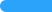 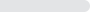 D.前运算阶段00%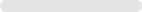 选项小计比例A.尝试631.58%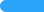 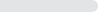 B.反馈210.53%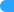 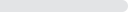 C.尝试错误 (答案)1157.89%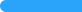 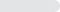 D.联络00%选项小计比例A.启发式教育00%B.学习与思考相结合 (答案)1684.21%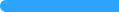 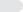 C.因材施教15.26%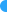 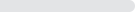 D.学习与行动相结合210.53%选项小计比例A.裴斯泰洛齐 (答案)1052.63%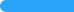 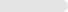 B.卢梭210.53%C.康德526.32%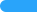 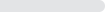 D.洛克210.53%选项小计比例A.多血质421.05%B.黏液质 (答案)842.11%C.胆汁质210.53%D.抑郁质526.32%